 Май 1 неделя – «Физическое развитие»ФизкультураЗадачи: Развивать физические способности ребенка, укреплять его здоровье.Рекомендации родителям:Хорошо проветрите помещение; ребенку оденьте легкую одежду и кроссовки. Разминку проведите под «Веселую зарядку» (см. ссылку). Вторую часть выполните в паре: мама-ребенок или папа-ребенок. Смените вид деятельности  поиграв в «Рыбака» и закончите спокойной игрой «Найди игрушку».I часть: Веселая зарядка: https://www.youtube.com/watch?v=9GU7Kn_b6oc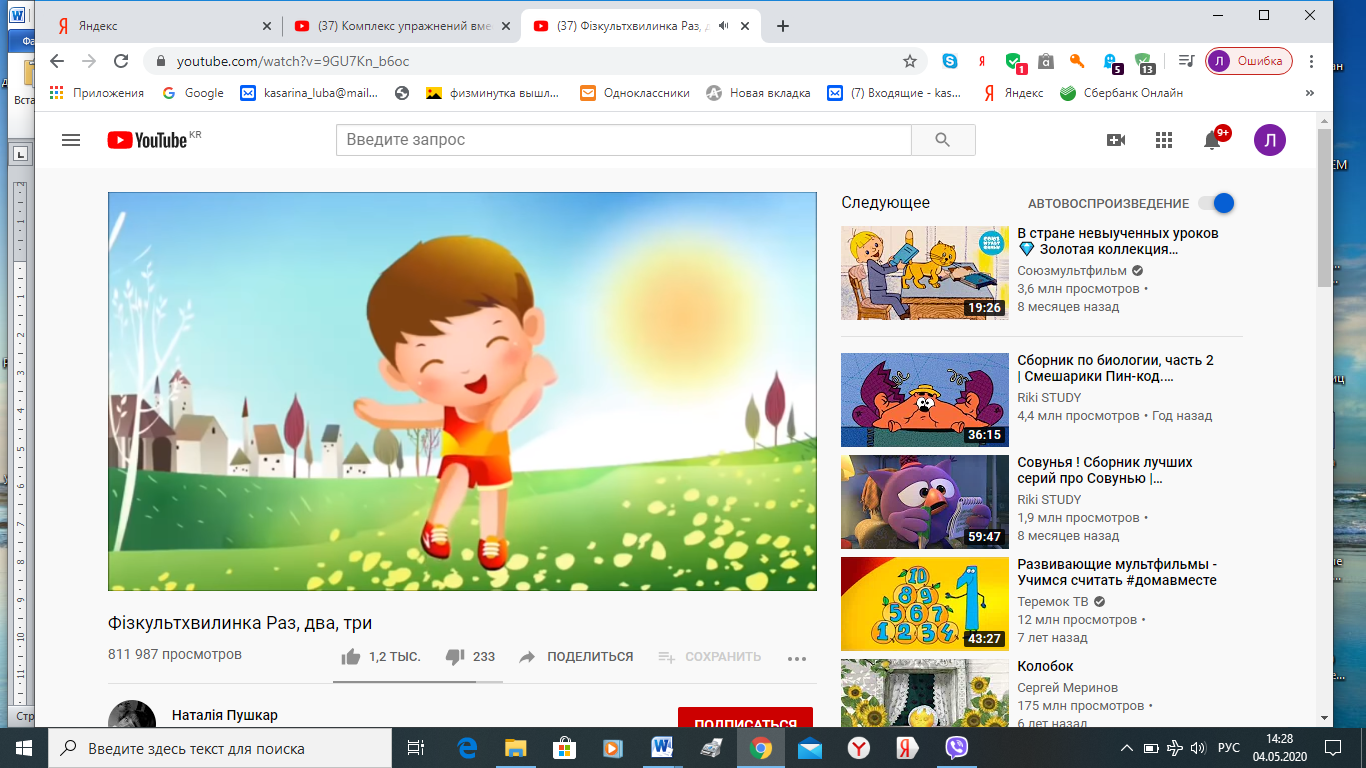 II часть: Фитнес упражнения в паре.https://www.youtube.com/watch?v=eIqGGK3becA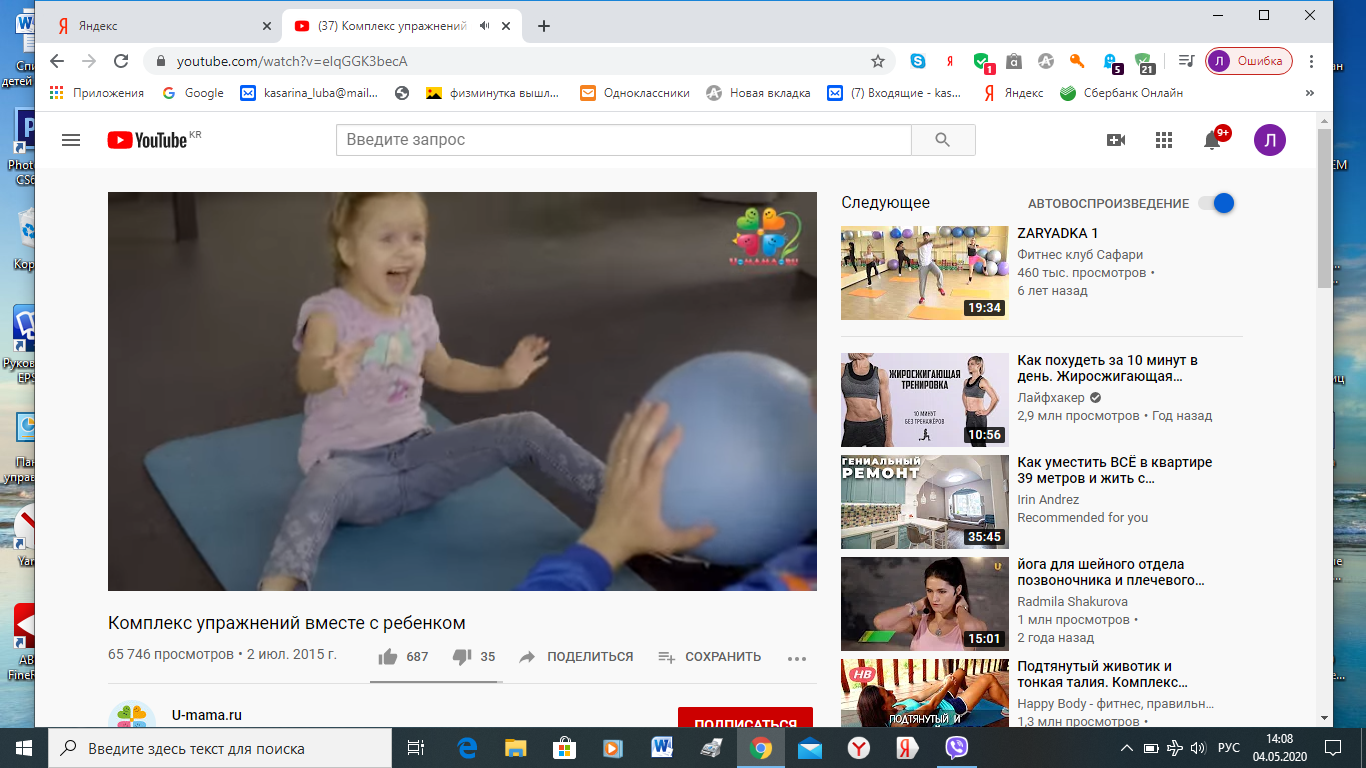 Наклоны навстречу друг к другу (10 раз);Ходьба на ягодицах (4-6 дорожек);Передача мяча друг другу из положения, сидя (10 раз);Передача мяча накрест из положения на четвереньках (10 раз); Приседание с игрушкой (10 раз)Подвижная игра: «Рыбак»В тазик положите мелкие игрушки, попросите ребенка походить вокруг тазика и под условный сигнал он  должен схватить и вытащить одну игрушку III часть: Найди   игрушку. https://www.youtube.com/watch?v=beU5kktZulA   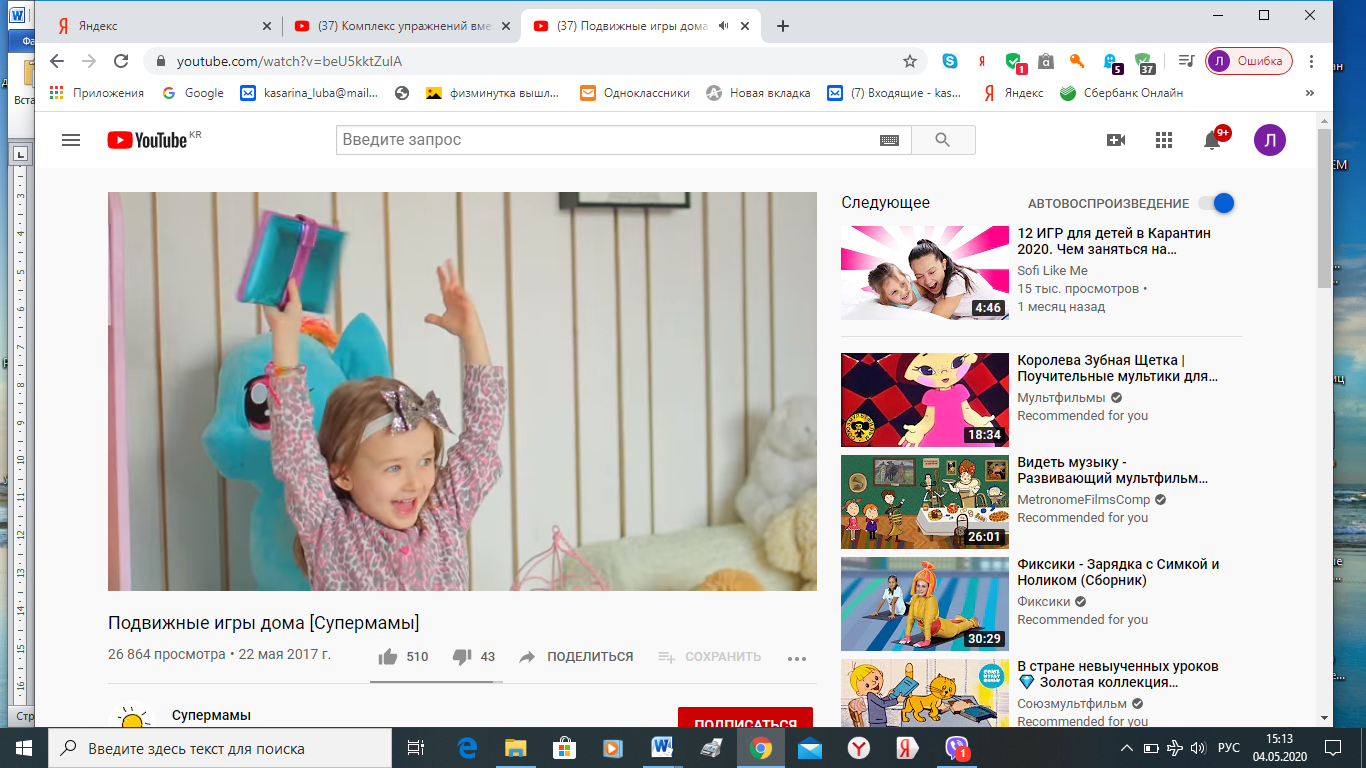 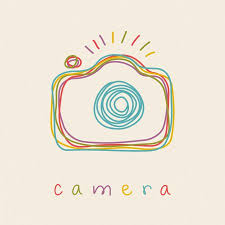 Очень ждем интересные снимки.